To,Respected Mr. Mrinal Das Sir,          Sub : Thanks Giving LetterRespected Sir,                         I am Debolina Sau,a recipient of the scholarship of the TSS programme under MUKTI.I am writing this letter to give you thanks from core of my heart for your generous financial support,towards my higher studies.I am grateful to you for being my side .Your support helps me a lot to continue my studies.                         I am studying Electronics and Communications Engineering-2nd year- 3rd semester from Future Institute of Engineering and Management, Kolkata -Sonarpur. Last year I passed the 1st year with total ygpa 7.52 .I will try my best to improve my result.                         My hometown is in Howrah. My father has a small grocery shop and I have a sister.My educational pursuits would not have been possible without your generous support.I again want to give a great thanks to you and Mukti from my heart.                               								Thanking you,                                                     							Yours sincerely,   Date: 20/01/2024                          						Debolina Sau.(Jan 20, 2024,)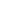 